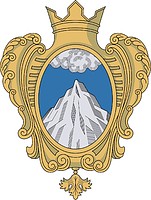 СОВЕТ ДЕПУТАТОВМУНИЦИПАЛЬНОГО ОБРАЗОВАНИЯКОПОРСКОЕ СЕЛЬСКОЕ ПОСЕЛЕНИЕЛОМОНОСОВСКОГО РАЙОНАЛЕНИНГРАДСКОЙ ОБЛАСТИРЕШЕНИЕОт      22 апреля    2021 года                                                                           № 17О внесении изменений  в   некоторые нормативные правовые  акты совета депутатов Копорского  сельского  поселения об организации  деятельности  старост В соответствии с  Федеральным законом от 6 октября 2003 года № 131-ФЗ «Об общих принципах организации местного самоуправления в Российской Федерации» (с изменениям и дополнениями), Уставом муниципального образования  Копорское сельское поселение, в целях приведения муниципальных правовых актов органов местного самоуправления  в соответствие с действующим законодательством, совет депутатов муниципального образования Копорское сельское поселение РЕШИЛ:Отменить  решение  совета депутатов Копорского сельского поселения от 24 марта 2021 г. № 14 «О внесении изменений  в решение от   27.11.2018 г. № 38 «Об утверждении Положения  о старостах сельских населенных пунктов Копорского  сельского поселения Ломоносовского района Ленинградской области».Внести следующие изменения в решение совета депутатов Копорского сельского поселения от 20 марта 2019 г. № 14 «Об организации деятельности  старост  сельских населенных пунктов  и участии населения  в осуществлении  местного самоуправления  в иных формах на частях территории  муниципального образования Копорское сельское поселения:-   в пункте  5   решения выражение «от 28 ноября 2018 г. № 38» изложить  в  следующей редакции: «от 27 ноября 2018 г. № 38», - статью 3 дополнить пунктом 9.1 следующего содержания:«9.1) вправе выступить с инициативой  о внесении инициативного проекта  по вопросам, имеющим  приоритетное значение  для жителей  сельского населенного пункта» 2. Настоящее решение подлежит официальному опубликованию (обнародованию) и размещению на официальном сайте Копорского сельского поселения.3. Решение  вступает в силу после его официального опубликования (обнародования).Глава муниципального образования:                                А.В. Дикий                